راهنمای تشکیل پرونده در پورتال دانشجویی صندوق رفاه )http://bp.swf.ir/SwitchSystem.aspx 1- ورود به پورتال دانشجویی صندوق رفاه(   استفاده شودMozilla Firefox  یا Google Chrome بهتر است از موررگر های 2- ورود به قسمت تشکیل پرونده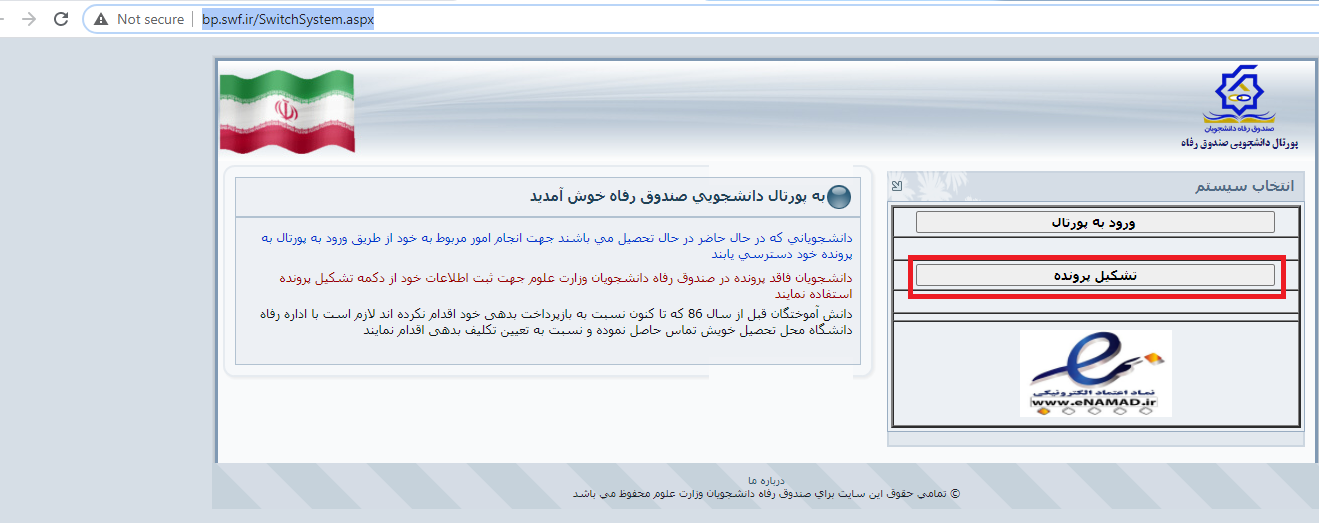 3-وارد کردن کدملی وتاریخ تولد به شکل لاتین و کلیک بر روی جستجو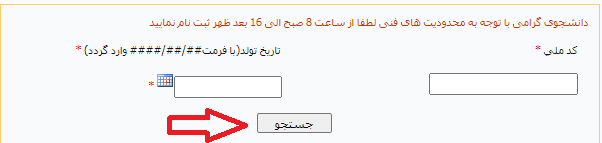 4- ورود اطلاعات پایه: الف- وارد کردن شماره تلفن و شماره  همرا هی که به نام خود دانشجو باشد - کلیک بر روی دریافت کد صحت سنجی و در یافت کد  از طریق پیامک  به خط شما  و وارد کردن آن، در کادر مقابلب-پر کردن بقیه اطلاعات و ذخیره آن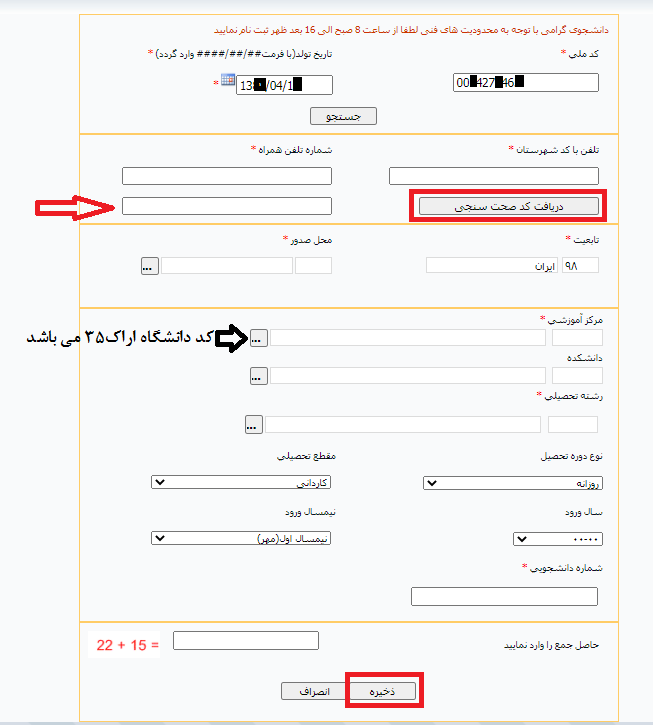 اطلاعات شما در پورتال دانشجويي صندوق رفاه ذخيره وجهت تایید اطلاعات  مراتب را به اداره  خوابگاه ها اطلاع دهید.